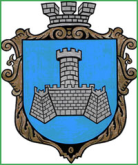 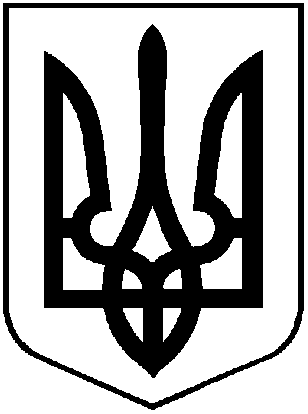 ХМІЛЬНИЦЬКА    МІСЬКА   РАДАВІННИЦЬКОЇ   ОБЛАСТІВИКОНАВЧИЙ   КОМІТЕТ	Від  27 квітня   2023 р.                                                     №218    Про затвердження Плану заходів Відділу культури і туризму Хмільницької  міської   ради з 1 травня по 4 червня 2023 рокуРозглянувши, поданий Відділом культури і туризму Хмільницької міської ради, План заходів з 1 травня по 4 червня 2023 року, керуючись ЗУ «Про затвердження Указу Президента України «Про введення воєнного стану в Україні» від 24.02.2022 року №64/2022 (зі змінами) та ЗУ «Про місцеве самоврядування в Україні», виконком міської радиВ И Р І Ш И В:Затвердити План заходів Відділу культури і туризму Хмільницької  міської ради з 1 травня по 4 червня 2023 року згідно з додатком.Контроль за виконанням цього рішення покласти на заступника міського голови з питань діяльності виконавчих органів міської ради А.В.Сташка.       Міський голова                                                     Микола ЮРЧИШИН Додатокдо рішення виконкому міської радивід 27 квітня 2023 року №218План заходів Відділу культури і туризму Хмільницької міської ради з 1 травня по 4 червня  2023 року2 травня (вівторок)14:30  Заняття з інформаційної грамотності «Дія. Цифрова освіта»                                     Місце проведення: КЗ «Бібліотека для дорослих» (Інтернет-центр, І   поверх)5 травня (п’ятниця)                                      13:00  Літературно-історичний спомин «Перегортає пам'ять сторінки»                                                                                                         Місце проведення: КЗ «Бібліотека для дорослих» (абонемент для         Дорослих)6 травня (субота)15:00  Концертна програма   від народного аматорського хорового  колективу української пісні «Зорецвіт»  ім. Василя Коцулима   КЗ «Будинок культури»Місце проведення : Міський парк культури   ім. Т.Г. Шевченка7 травня (неділя)15:00  Концертна програма   від народного аматорського духового оркестру  КЗ «Будинок культури». Місце проведення : Міський парк культури   ім. Т.Г. Шевченка8 травня (понеділок)11:30 Урок пам’яті «Доторкнись душею до подвигу»                                            Місце проведення: КЗ «Бібліотека для дорослих»  (відділ обслуговування дітей,  ІІ поверх)               17:00 Концертна програма до Дня пам’яті та примирення     Місце проведення : Міський парк культури   ім. Т.Г. Шевченка10 травня (середа)10:00  Бібліо-квест "Тато, мама, я – у нас читає вся сім’я" (до  Міжнародного дня сім’ї)Місце проведення: КЗ «Бібліотека для дорослих» (відділ обслуговування дітей, ІІ поверх)11 травня (четвер)14:30 Літературна година до Дня Матері «Берегиня роду нашого»                     Місце проведення: КЗ «Бібліотека для дорослих» (абонемент для юнацтва, І поверх)12 травня (п’ятниця)10:00 покладання квітів в знак Дня пам’яті українців які рятували євреїв під час другої світової війни13:00  Інформаційний огляд літератури «Письменники Європи – дітям»                       Місце проведення: КЗ «Бібліотека для дорослих» (відділ обслуговування дітей, ІІ поверх)   13:00  виставка « З ніжністю цілую руки Ваші, Мамо»Місце проведення:  КЗ «Історичний музей м. Хмільник»13 травня (субота)15:00  Концертна програма   від народного тріо «Елегія»  КЗ «Будинок культури» та народного аматорського тріо «Лілея» КЗ «Будинок культури»Місце проведення : Міський парк культури   ім.. Т.Г. Шевченка14 травня (неділя)15:00  Концертна програма  до Дня Матері «Яка святиня мамина любов»Місце проведення : Міський парк культури   ім.. Т.Г. Шевченка17 травня (середа)13:00 Літературна година «Кирило і Мефодій – учителі слов’янські»                    Місце проведення: КЗ «Бібліотека для дорослих» (відділ обслуговування дітей,  ІІ поверх)                                                                                13.30 Засідання любительського об’єднання «Читацьке коло»  до Всесвітнього дня української вишиванки  «Вишивана – моя українська душа»                                                                                                                             Місце проведення: КЗ «Бібліотека для дорослих»  (читальний зал, І поверх)                                                                         травня (четвер)  9:00   День відкритих дверей в музеї , до Міжнародного дня музеїв Місце проведення:  КЗ «Історичний музей м. Хмільник» 13:00   Святкова програма до дня вишиванки  Місце проведення: Міський парк культури і відпочинку  ім. Т.Г. Шевченка                                             15:00 Година пізнання до Дня Європи «Європа – спільний дім»                         Місце проведення: КЗ «Бібліотека для дорослих» (абонемент для юнацтва,      І поверх)травня  (п’ятниця)10:00 Година поезії «А я іду по світу в вишиванці»                                                                                                                             Місце проведення: КЗ «Бібліотека для дорослих» (відділ обслуговування дітей, ІІ поверх)                                                                                                          14.00 Історичний екскурс до Дня пам’яті жертв геноциду кримськотатарського народу  «Кримські татари в Україні»                                Місце проведення: КЗ «Бібліотека для дорослих» (абонемент для дорослих, І поверх)14:30 Літературна мозаїка до Дня Європи «Шедеври європейської літератури»                                                                                                       Місце проведення: КЗ «Бібліотека для дорослих» (читальний зал, І поверх)травня (субота)  14:00   Акція «Дякуємо за підтримку» до Дня Європи  Місце проведення: Міський парк культури і відпочинку  ім. Т.Г. Шевченка                                             22 травня (понеділок)10:00 проведення заходів із нагоди перепоховання Т.Г. ШевченкаМісце проведення: пам’ятник Т.Г. Шевченка                                             12:00 Показ документального кіно «День пам’яті жертв політичних репресій» Місце проведення: КЗ «Бібліотека для дорослих» (Інтернет-центр, І поверх)23 травня (вівторок)12.00 Інформаційна година «Рішуче «Ні!» палінню – надійне «Так!» життю»Місце проведення: КЗ «Бібліотека для дорослих» ((Інтернет-центр,  І поверх)14:00 Виставка «Герої України - слава, гордість, міць країни»Місце проведення:  КЗ «Історичний музей м. Хмільник»24 травня (середа)             12:00 Бесіда-роздум «У тютюновому полоні» (До Всесвітнього дня боротьби з тютюнопалінням)          Місце проведення: КЗ «Бібліотека для дорослих»  (відділ обслуговування дітей,  ІІ поверх)                                                                                                                 14.30  Історико-літературний екскурс до Дня слов`янської писемності   та культури «І живе наш народ у співочому слові»                                                          Місце проведення: КЗ «Бібліотека для дорослих» (читальний зал, І поверх)26 травня (п’ятниця)                          11:00 Бесіда-мандрівка «В комп’ютері – новини, в книзі – життя»                     Місце проведення: КЗ «Бібліотека для дорослих» (відділ обслуговування дітей, ІІ поверх)31 травня (середа)                                                                                                            12:00 День дитячої мрії  «Зігріти теплом та любов’ю кожне дитяче серце»                                   Місце проведення: КЗ «Бібліотека для дорослих»  (відділ обслуговування дітей, ІІ поверх)13:00 Арт-форум « Юні таланти 2023»Місце проведення:  КЗ «Історичний музей м. Хмільник»1червня  (четвер)12:00  Розважально-ігрове свято «Країна дитинства – світла й велична»    	Місце проведення: КЗ «Бібліотека для дорослих» (відділ обслуговування        	дітей,  ІІ поверх)   10:00  Флешмоб «Ми – діти, твої Україно!» (До міжнародного захисту дітей)12:00 Лялькова вистава «Марійка і колобок»       	Місце проведення: Мала зала КЗ «Будинок культури»14:00 Анімаційно-розважальна програма  «Країна дитячих мрій» Місце проведення: Міський парк культури і відпочинку  ім. Т.Г. Шевченка                                             Керуючий справамивиконавчого комітетуміської ради                                                                          Сергій МАТАШ